Ликвидация свалки за улицей Буревестника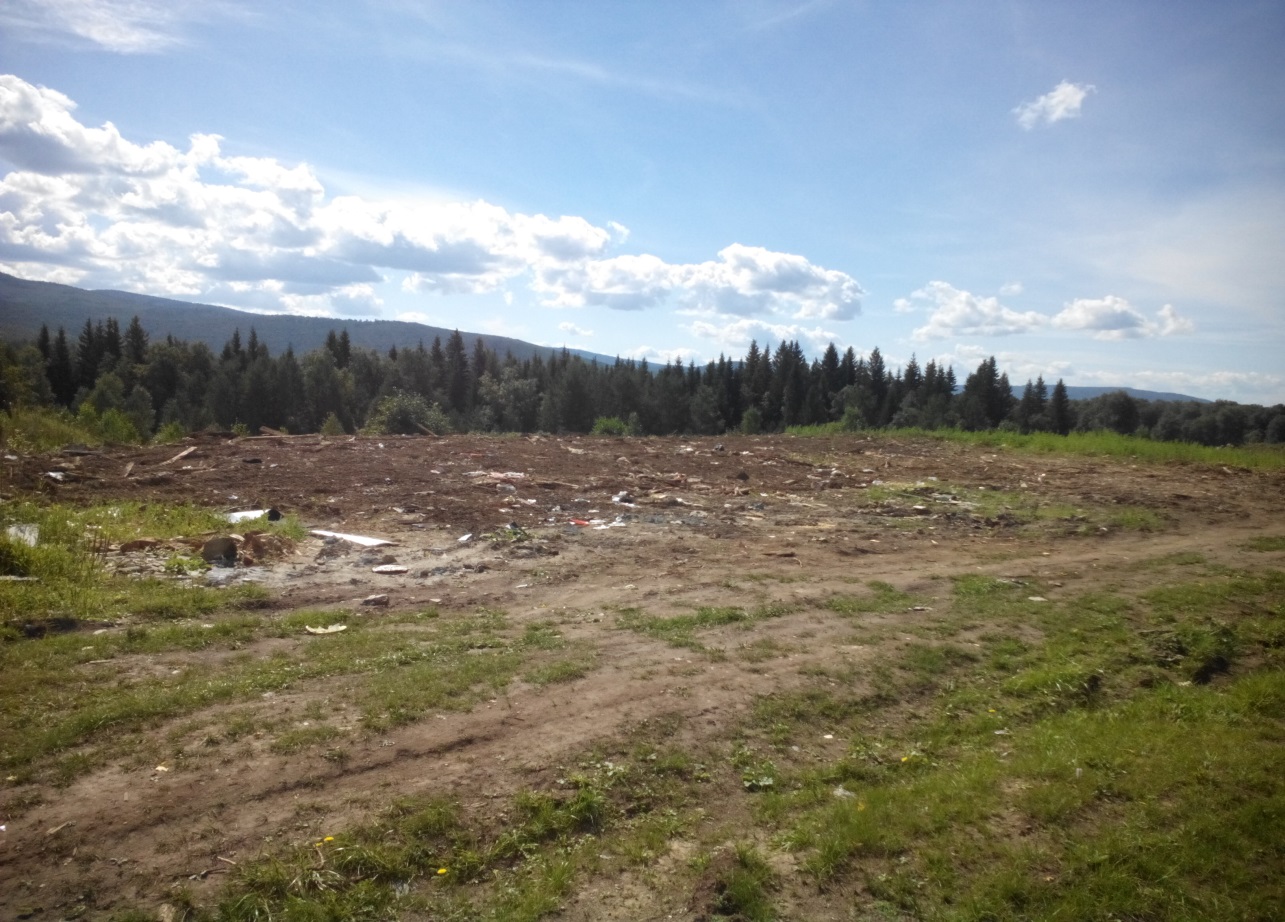 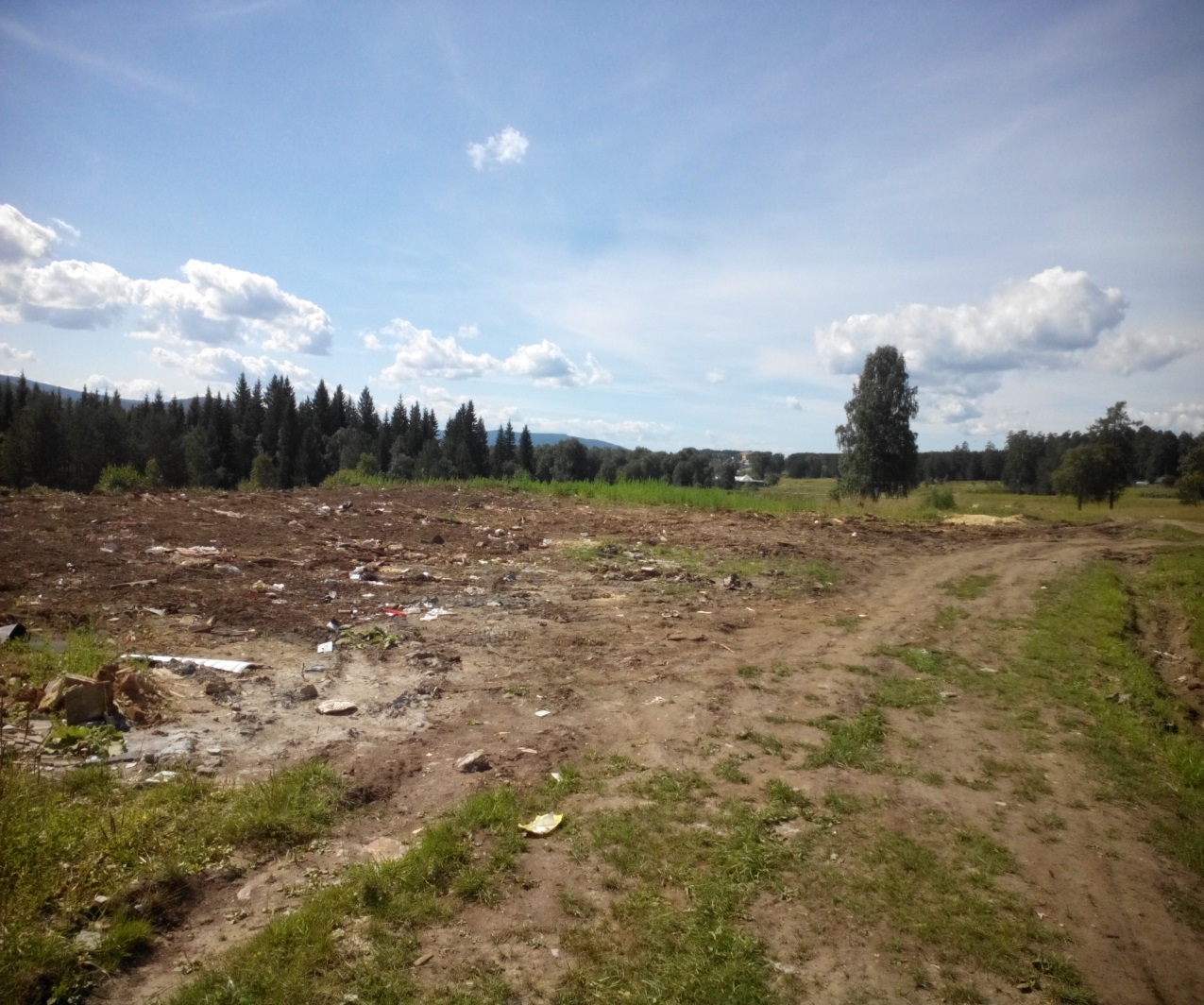 